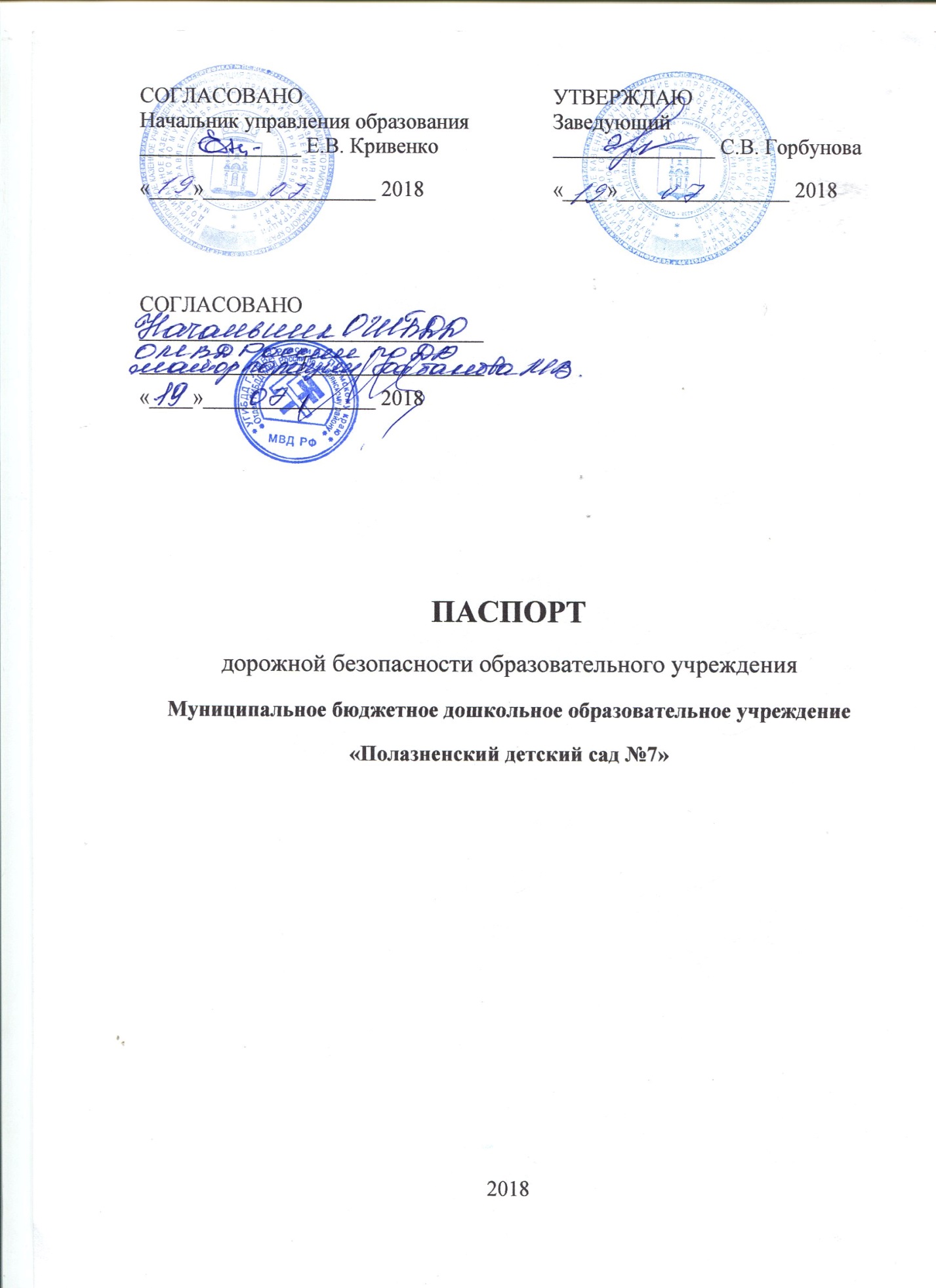 Общие сведенияТип ОУ: Муниципальное бюджетное дошкольное образовательное учреждениеЮридический адрес ОУ:  618703, Пермский край, г. Добрянка, пгт. Полазна, ул. 50 лет Октября,11Фактический адрес ОУ: 618703, Пермский край, г. Добрянка, пгт. Полазна, ул. 50 лет Октября, 11 (корпус 1); ул. 50 лет Октября, 11а (корпус 2)Руководители ОУ:Заведующий:    Горбунова Светлана Валерьевна 8(34265) 7-94-06Заместитель заведующего :Болотова Зинаида Александровна 8(34265) 7-73-39 Ответственные работники муниципального образования:                      Заместитель главы Администрации Полазненского городского поселения	                                Внутских Дмитрий Николаевич 8(34265)7-55-50	       Ответственные от Госавтоинспекции:Инспектор ГИБДД: Котлярова Елена Геннадьевна (834265)2-28-40Ответственные работники за мероприятия по профилактикедетского травматизма: Заместитель заведующего :  Болотова Зинаида Александровна 8(34265) 7-73-39  Руководитель или ответственный работник дорожно-эксплуатационной организации, осуществляющей содержание УДСКривенко Александр Григорьевич	(8-34-265) 7-68-84Безгодова Люция Бадардиновна 8(34265)7-55-50Количество воспитанников: корпус №1 – 261  человека; корпус 2- 201 человек                  Наличие уголка по БДД:            имеетсяНаличие автобуса в ОУ - не имеется.Владелец автобуса – не имеется.Время работы ОУ:  с 7.00ч. до  19.00ч.  (понедельник – пятница)   Телефоны оперативных служб:Полиция - 02; 7-52-02Пожарная служба – 01; 7-52-01Скорая помощь – 03; 7-52-03Единая дежурно-диспетчерская служба ДМР – 8(34265) 2-61-74 Служба спасения  - 112Содержание1.   План-схемы ОУ: (корпус 1)1.1.Район расположения ОУ, пути движения транспортных средств и детей (воспитанников);1.2.Организация дорожного движения в непосредственной близости от образовательного учреждения с размещением соответствующих технических средств, маршруты движения детей и расположение парковочных мест;1.3.Маршруты движения организованных групп детей от ДОУ к стадиону, парку, библиотеке, школе искусств;1.4.Пути движения транспортных средств к местам разгрузки/погрузки и рекомендуемых безопасных путей передвижения детей по территории образовательного учреждения.2.  План-схемы ОУ: (корпус 2)2.1.Район расположения ОУ, пути движения транспортных средств и детей;2.2.Организация дорожного движения в непосредственной близости от образовательного учреждения с размещением соответствующих технических средств, маршруты движения детей;2.3.Маршруты движения организованных групп детей от ОУ к (из) Дому Культуры (библиотеке), школе;2.4.Пути движения транспортных средств к местам разгрузки/погрузки и рекомендуемых безопасных путей передвижения детей по территории образовательного учреждения.3. Фото дорожной разметки, уголков безопасности и кабинета по обучению дошкольников ПДД. План-схемы оформляются на основании дислокации дорожных знаков и разметки, представленных территориальными органами ГИБДДРайон расположения ОУ, пути движения транспортных средств и детей	Ул. Газовиков 	Ул. 50 лет Октября	Ул. ДружбыОрганизация дорожного движения в непосредственной близости от образовательного учреждения с размещением соответствующих технических средств, маршруты движения детей и расположение парковых мест			- жилая застройка                                                                                		- проезжая часть                   	- магазины             	- тротуары   	- движение детей в (из) ОУМаршруты движения организованных групп детей от ОУ к Дому Культуры, библиотеке или к спортивно-оздоровительному комплексуБезопасное движение детей Тротуар   Пути движения транспортных средств к местам разгрузки\погрузки и рекомендуемых безопасных путей передвижения детей по территории образовательного учреждения.	Въезд \ выезд грузовых транспортных средств                              Движение грузовых транспортных средств по территории ОУ	Движение детей на территории ОУ	Место разгрузкиРайон расположения ОУ, пути движения транспортных средств и детей (корпус 2)Ул.50 лет Октября                                                 ул. Дружбы-тротуар	-жилая застройка-проезжая часть-движение транспортных средств-движение детей в (из) ОУ-светофор   -пешеходный переход    Организация дорожного движения в непосредственной близости отобразовательного учреждения с размещением соответствующих технических средств, маршруты движения детей и расположение парковочных мест (корпус 2)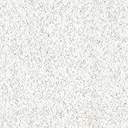 - проезжая часть-жилая застройка-движение детей в (из) образовательное учреждение- магазины- тротуарыМаршруты движения организованных групп детей от ОУ к Дому Культуры, библиотеке или к спортивно-оздоровительному комплексу (корпус 2)Безопасное движение детей 	ТротуарПути движения транспортных средств к местам разгрузки/погрузки и рекомендуемых безопасных путей передвижения детей по территории образовательного учреждения. (корпус  2)Въезд/выезд грузовых транспортных средств Движение грузовых транспортных средств по территории ОУДвижение детей на территории ОУМесто разгрузки  Уголок безопасности (корпус 1)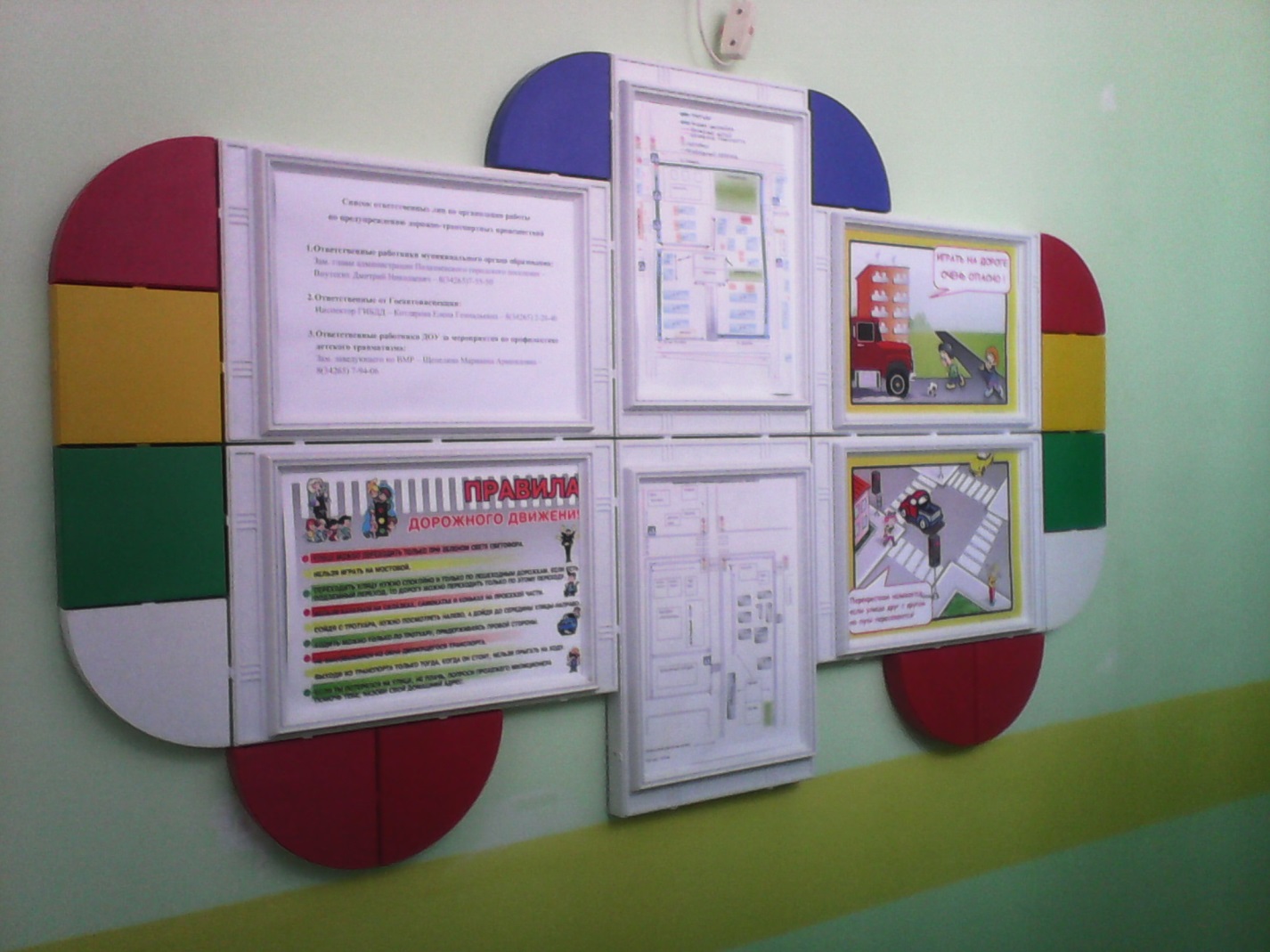 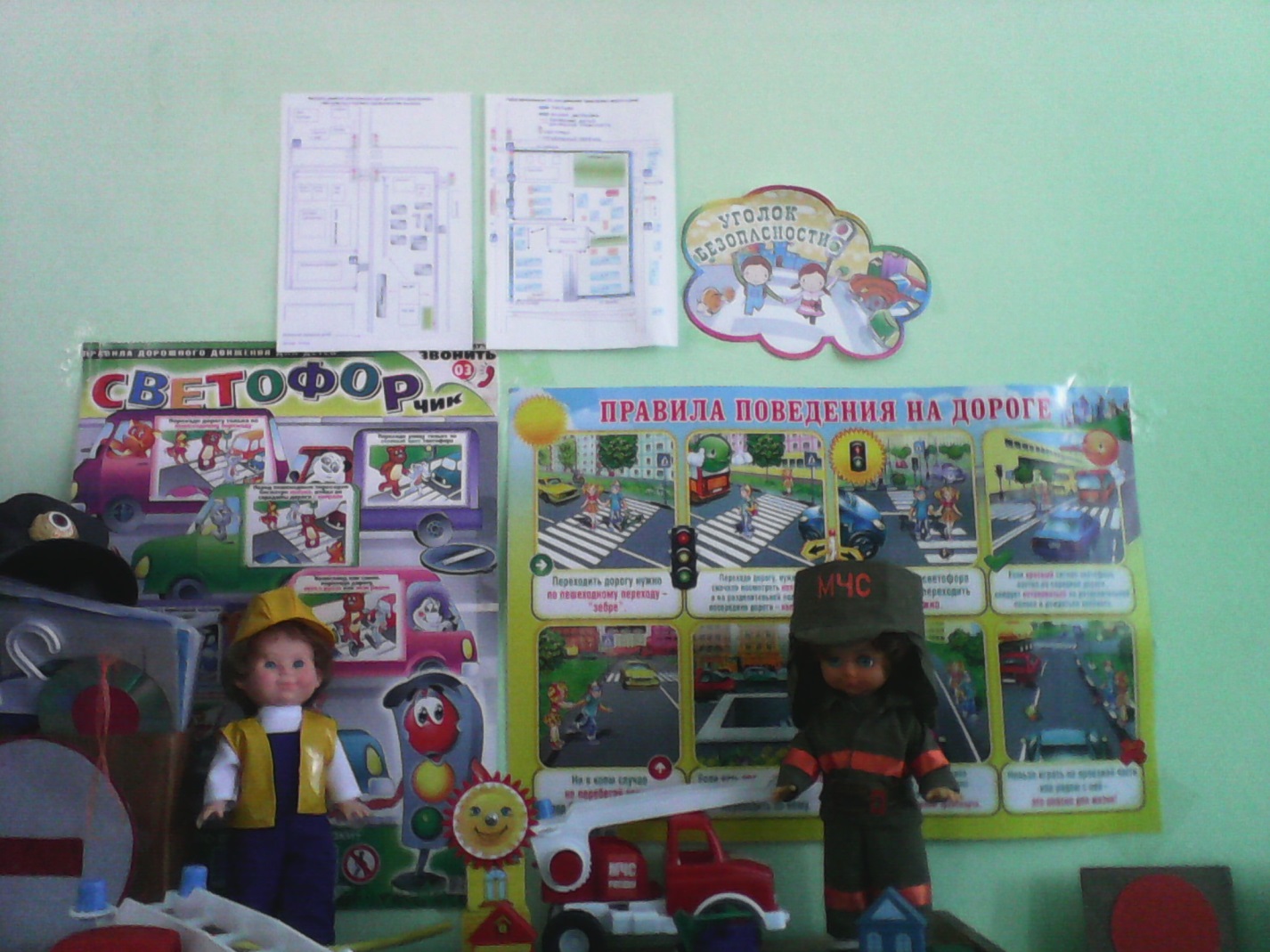 Уголок безопасности (корпус 2)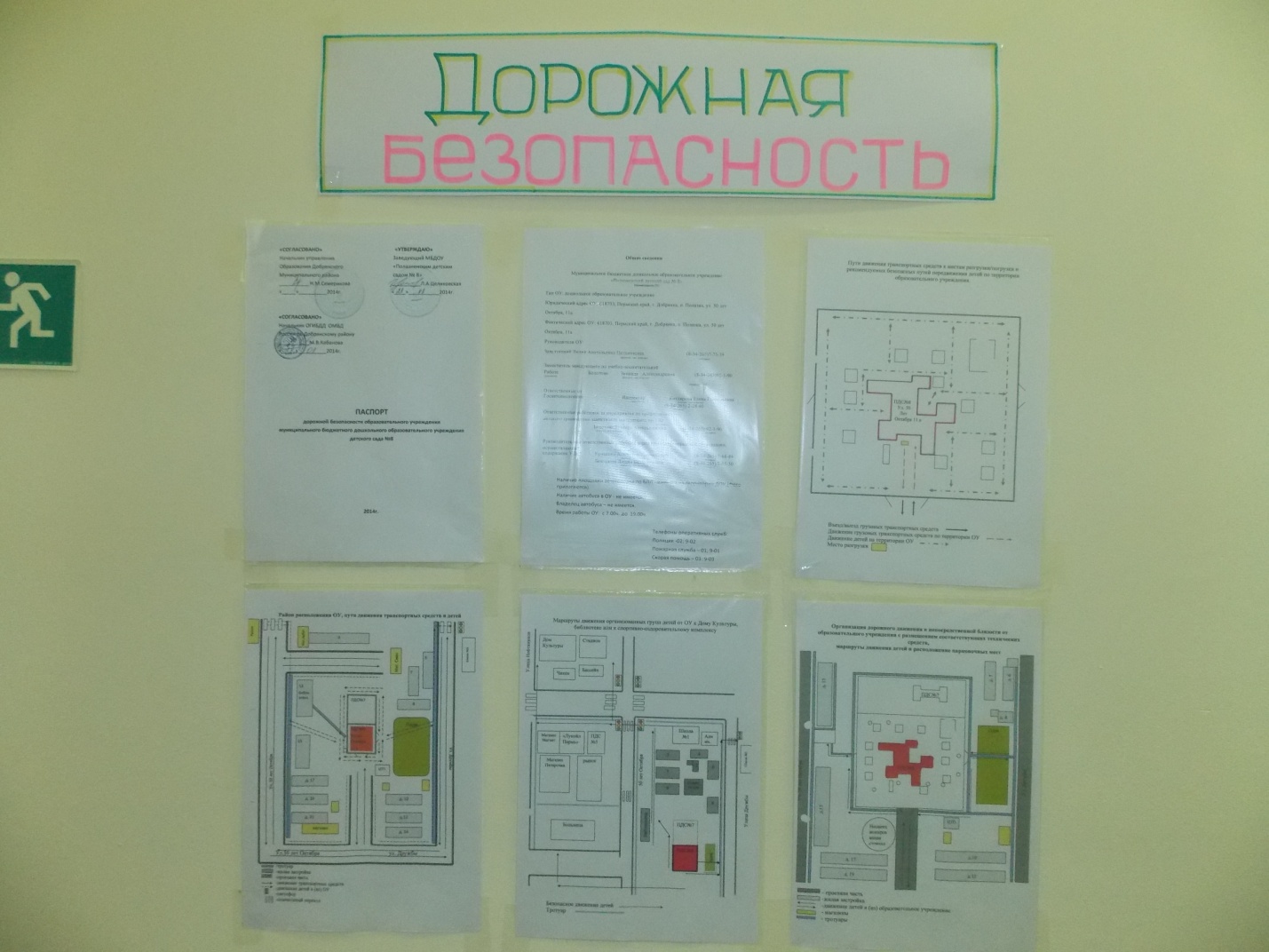 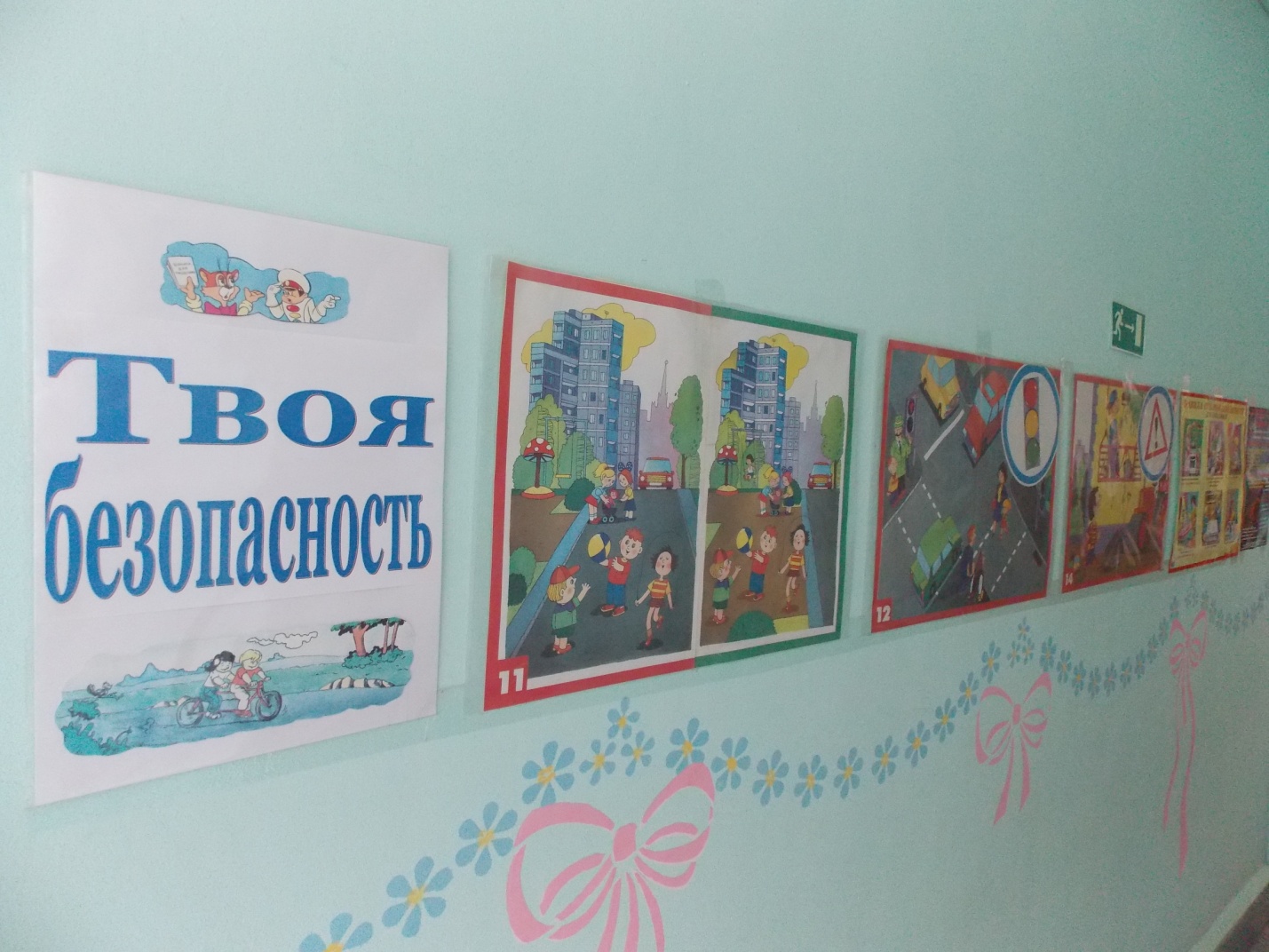 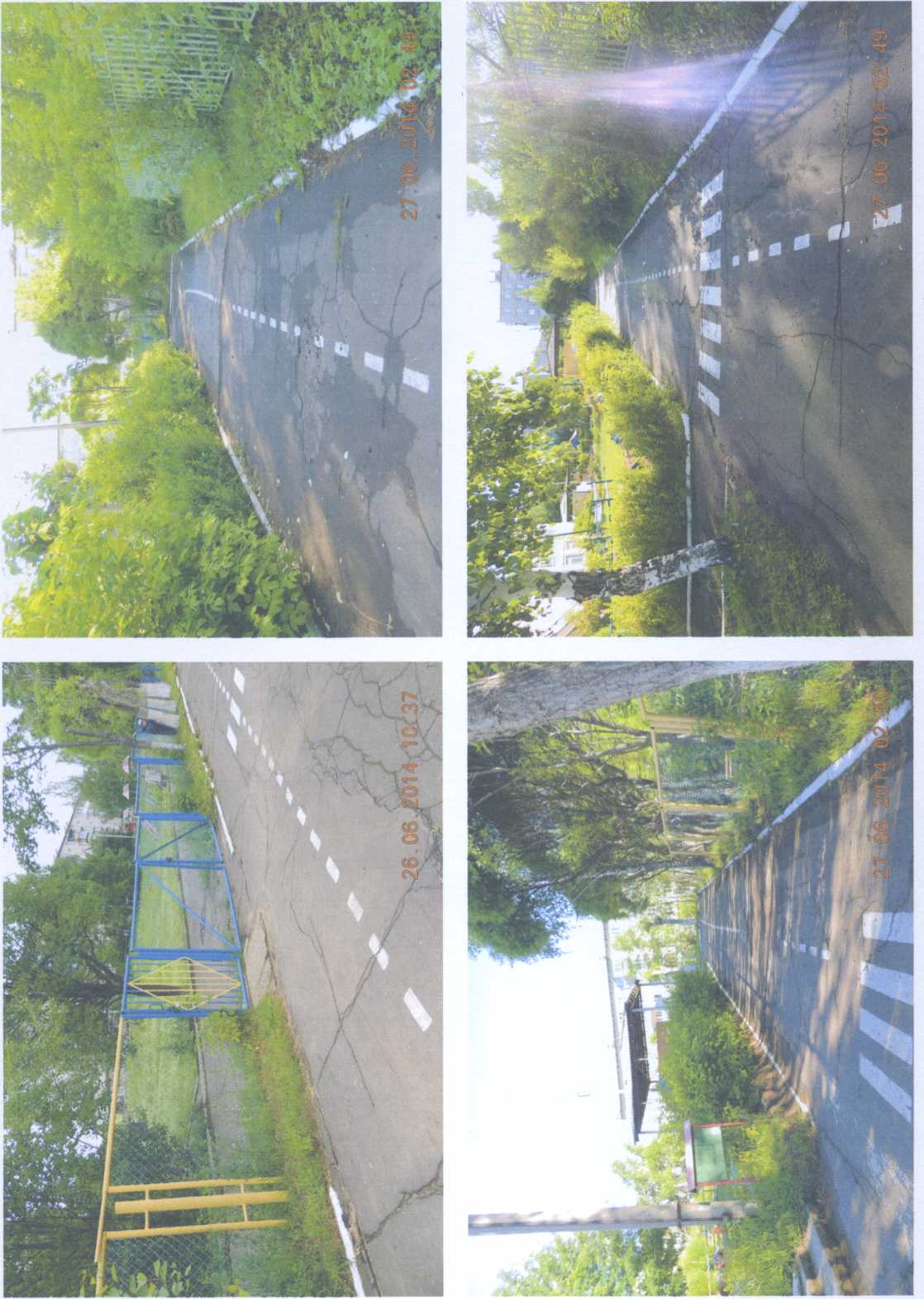 Дорожная разметка на территории ДОУ (корпус 2)Кабинет по обучению дошкольников правилам дорожного движения(корпус 2)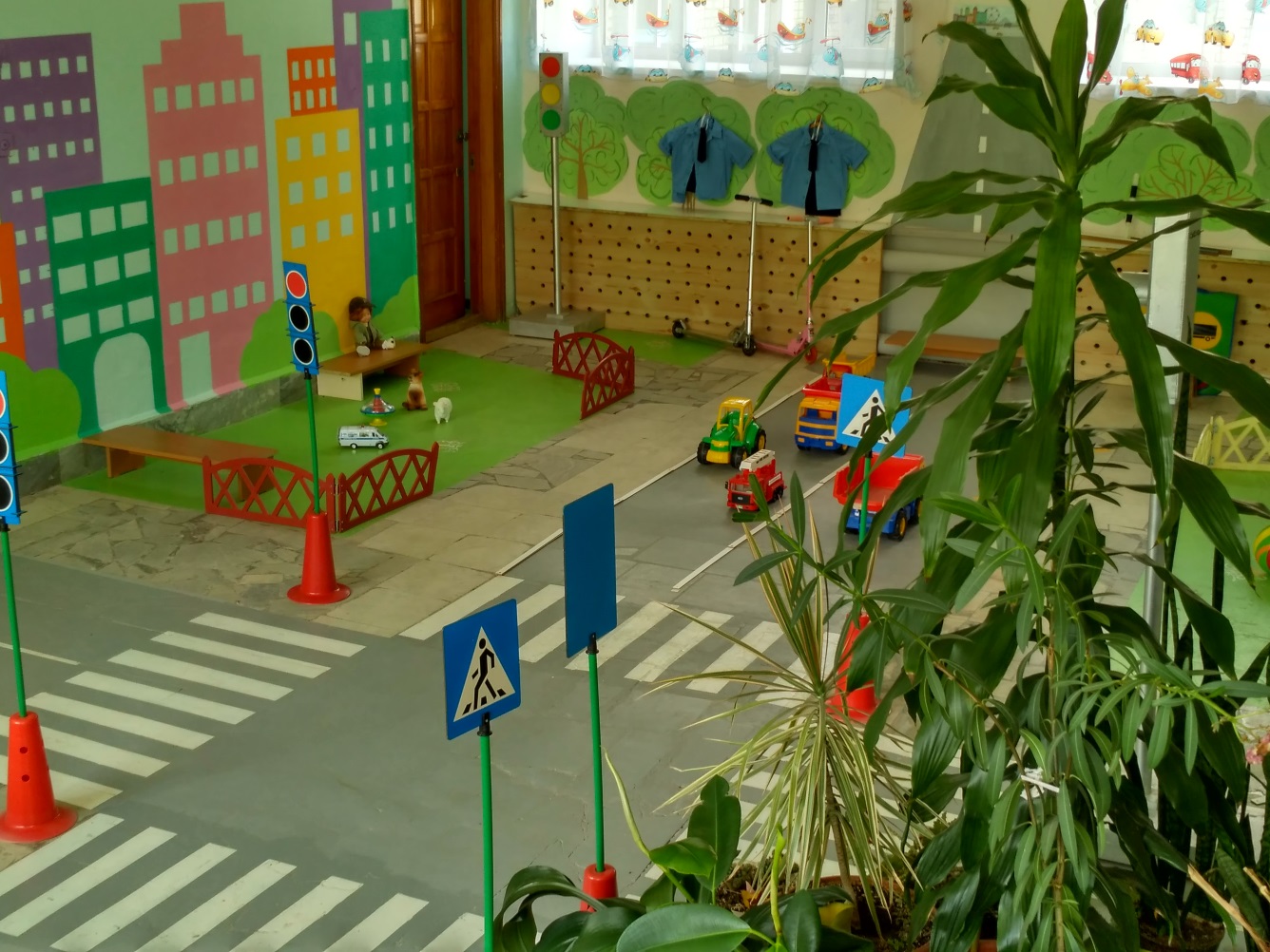 